A.S.D. G.S.S.TORINO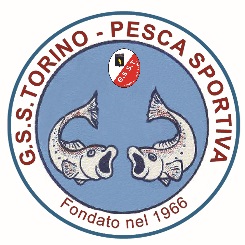 Campionato Italiano F.S.S.I. di Pesca Sportiva alla Trota in Lago Individuale e a Squadre ( in 2 prove )2-3 aprile 2016 - Giaveno (TO)MODULO DI ISCRIZIONESOCIETA’ : _______________________________________________________________________________E-MAIL : ________________________________________________FAX : ___________________________Allegare la copia del versamento del bonifico / per l’importo di €____________Per n°_________ per le squadre, per n°________individuali X 2 PROVEData__________                                                                           Firma del Presidente N°Cognome e NomeCognome e NomeTessera F.S.S.I. n°Tessera F.S.S.I. n°Tessera FIPSAS n°Tessera FIPSAS n°A1A2A3A4B1B2B3B4IND.IND.IND.